Учитель:  Руптанова М.Б.Предмет, класс:  Окружающий мир,  физкультура , 2 «А» классТип урока: интегрированныйТекст:  ЛыжиПрочитайте текст и выполните задания.Лыжи         Денис и Андрей увлекаются беговыми лыжами, но Андрей обычно опережает Дениса на дистанции. Денис объясняет это тем, что он крупнее и тяжелее Андрея, и поэтому лыжи под ним скользят по лыжне хуже, чем лыжи под Андреем.  Задание 1. (Окружающий мир)-Согласны ли вы с тем, что лыжи под Денисом должны скользить хуже, чем лыжи под Андреем, при условии, что сами лыжи у ребят совершенно одинаковые?-Выберите ответ и объясните свой выбора)да б)нетСодержательная область оценки: содержательное знание; физические системыКомпетентностная область оценки:  научное объяснение явленийКонтекст: личный  Формат ответа:  выбор одного правильного ответа, развёрнутый ответОбъект оценки: вспомнить и применить соответствующие естественно-научные знания для объяснения явленияЗадание 2. (Физкультура)-Можете  проверить, кто из них на своих лыжах скользит лучше. Для этого  вам надо опробовать 2  два способа.Способ 1: Встаете  перед одной чертой на две соседние одинаковые лыжни и изо всех сил один раз толкаетесь палками. Кто дальше проедет в результате этого толчка, у того и лыжи скользят лучше.Способ 2:  Пусть двоих из вас некоторое время тянут по очереди по лыжне на крепкой веревке. Кого из вас будет тянуть труднее, под тем лыжи скользят хуже.Содержательная область оценки: понимание особенностей естественнонаучного исследованияКомпетентностная область оценки:  научное объяснение явлений практическим путемКонтекст - личныйОбъект оценки:  предлагать или оценивать способ научного исследования данного вопросаЗадание 3. (Окружающий мир)-Какой из способов более надёжно покажет, кто из ребят на своих лыжах скользит лучше?  Выберите «Способ 1» или «Способ 2»Обоснование: ребята обладают разной силой,  кто-то оттолкнётся с большей силой, кто-то  с меньшей - результаты не объективны.Ваня обладает постоянной силой - результат будет более объективным.Содержательная область оценки: понимание особенностей естественнонаучного исследования;Компетентностная область оценки: интерпретация данных для получения  выводов.Контекст: личныйФормат ответа: развёрнутый ответОбъект оценки: предлагать или оценивать способ научного исследования данного вопроса.Отражение всех трех составляющих можно увидеть и в следующей схеме.  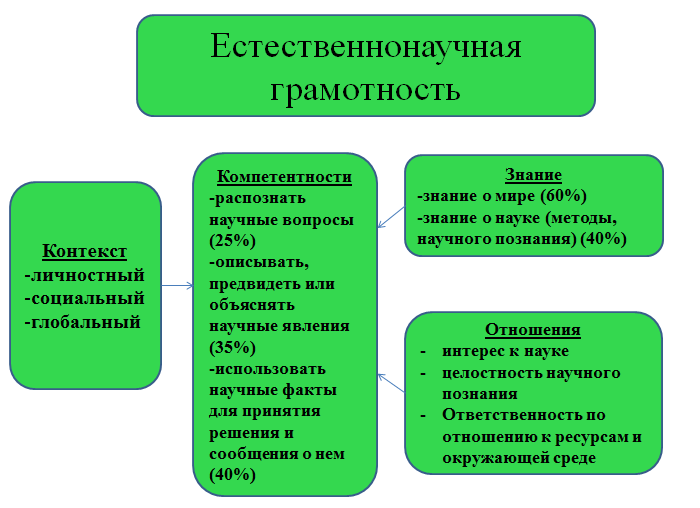 ( Описание схемы) Естественнонаучную грамотность можно разделить на четыре области:•	Узнавание жизненных ситуаций (контекст);•	Понимание окружающего мира и знания о науке (знание);•	Демонстрирование компетентностей (компетентности);•	Отношения.